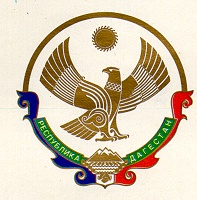 МУНИЦИПАЛЬНОЕ КАЗЕННОЕ УЧРЕЖДЕНИЕ«У П Р А В Л Е Н И Е   О Б Р А З О В А Н И Я»       С Е Р Г О К А Л И Н С К О Г О    Р А Й О Н А368510  с. Сергокала   ул. 317 Стрелковой дивизии, 7  тел.8(8722)55 -17-30 «7 апреля» 2021г.                                                            №32                                                     Приказ                         По Сергокалинскому МКУ «Управления образования»                                            Об организации работыпо разработке и внедрению рабочих программ воспитанияв общеобразовательных организациях Сергокалинского района.      Во исполнение приказа Министерства образования и науки РД № 2712-08/20 от 26.12.2020г. «Об организации работы по разработке и внедрению рабочих программ воспитания в общеобразовательных организациях Республики Дагестан» и на основании письма Министерства образования и науки РД №06-3218/01-08/88 от 02.04.2021г.                                                   Приказываю:     1.Организовать разработку и внедрение  рабочих программ воспитания в образовательных организациях района.     2.Возложить функции по разработке и внедрению рабочих программ воспитания в образовательных организациях района на методиста МКУ «Управления образования» Алиеву Н.Ш.     3. Утвердить состав экспертной группы по разработке и внедрению рабочих программ воспитания в образовательных организациях района в следующем составе:      1.Алиева Н.Ш- методист МКУ «Управления образования»      2.Магомедова У.К.- методист МКУ «Управления образования».      3.Караева А.О.- зам.директора по ВР МКОУ «Сергокалинская СОШ №1»     4.Абдурагимова И.М-С.-зам.директора по ВР МКОУ «Сергокалинская СОШ №2»     5.Багамаева А.А.-зам.директора по ВР МКОУ «Маммаульская СОШ».          4.Ответственному по разработке и внедрению рабочих программ воспитания Алиевой Н.Ш. оказать методическую помощь по разработке и внедрению рабочих программ воспитания в образовательных организациях района.        5.Направить аналитический материал по разработке и внедрению рабочей программы воспитания  образовательных организаций и рабочие программы воспитания в МКУ «Управление образования» района до 20 апреля 2021г.в бумажном варианте Алиевой Н.Ш.       6.Ответственному за разработку и внедрение рабочей программы воспитания Алиевой Н.Ш.:6.1.Провести предварительную экспертизу рабочих программ и аналитического материала  в срок до 25 апреля 2021г.6.2.Представить аналитический материал и рабочие программы воспитания образовательных организаций в РЦО Байрамбековой А.Б. до 30 апреля 2021г.      7. Контроль за исполнением настоящего приказа возложить на заместителя начальника УО Мусаева М.И.Начальник МКУ «Управления образования»:                              Х.Н.Исаева.Исп: Алиева Н.Ш.Тел: 89094792793                           ОГРН 1110548000056                           ИНН 0527003198